Definitions of the four concepts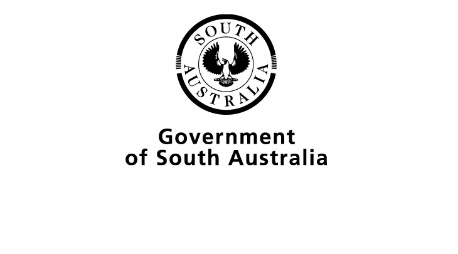 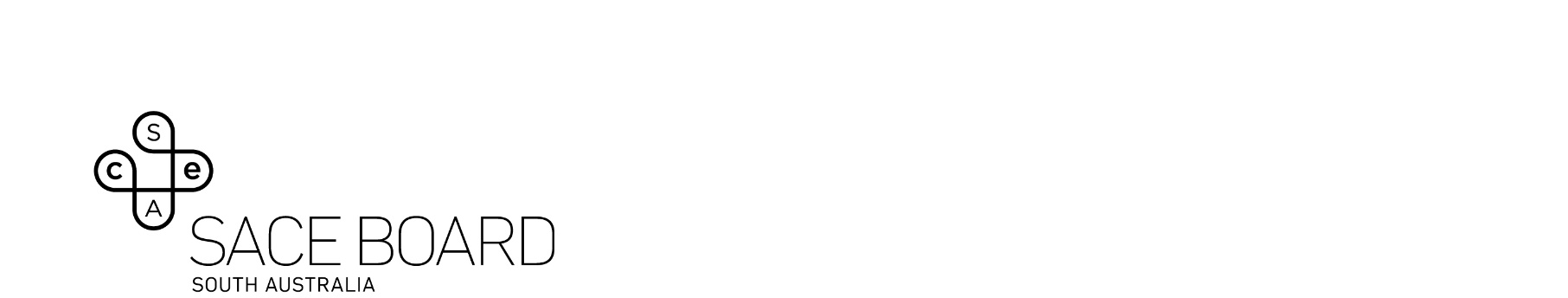 IdentityIdentity enables students to explore topics related to their personal world, for example, a sense of self, personal values, opinions, ideas, aspirations, and relationships with others. It provides opportunities to reflect on personal identity, individuality, and group affiliation in more than one language and cultural context. It enables students to explore and communicate aspects of Australian society in culturally and linguistically appropriate ways.LegacyLegacy allows students to consider how people and events influence change, and how people respond to opportunities and challenges. They investigate topics related to the contributions, achievements, and influence of [Language]-speaking individuals and communities throughout history to the present day. Students consider the impact and enduring nature of achievements on [Language]-speaking societies and beyond.ResponsibilityResponsibility enables students to investigate how people manage social responsibilities and influence decisions that affect individuals or groups within society. The topics associated with this concept allow students to consider issues of particular relevance to young people and other groups within [Language]-speaking communities, and to make comparisons with their own experiences.SustainabilitySustainability provides students with the opportunity to explore topics with a focus on an aspect of sustainability, including present and future lifestyles, the environment and how language and culture can be sustained.Topics common to all languagesThere are a total of eight topics, which relate to the four concepts, and these are studied through subtopics and perspectives (personal, community, or global).  Four of these eight topics are specified and are common to all languages. The remaining four vary between languages. Any topic can be studied from any of the three perspectives. Some subtopics should focus on Australian content.The four topics that are common across all languages are:1. Inclusivity, diversity and belongingTopics might reflect on personal identity, individuality, and group affiliation in more than one language and cultural context. They could enable students to explore and communicate aspects of Australian society.Concept: IdentityExample subtopic: The importance of sport to Australian national identity2. InnovationTopics might relate to the contributions, achievements, innovations, and influence of [Language]-speaking individuals and communities throughout history as well as considering the impact and enduring nature of these achievements on [Language]-speaking societies Concept: LegacyExample subtopic: Meeting the challenges of living in the 21st century through innovation and invention3. SocietyTopics allow students to consider issues of particular relevance to young people and other groups within [Language]-speaking communities and to make comparisons with their own experiences.Concept: ResponsibilityExample subtopic: Responsibilities I have in my community4. Sustaining language and cultureTopics could include present and future lifestyles, the environment and how language and culture can be sustained.Concept: SustainabilityExample subtopic: Maintaining important cultural traditions in a multicultural country.PerspectivesStudents engage with the concepts through a range of topics, and subtopics that allow them to recognise, exchange, and share ideas viewed from the following three perspectives:PersonalCommunity GlobalAll of the concepts, the eight topics prescribed for each language, and each of the perspectives (personal, community, and global) must be addressed over the two years of study (Stage 1 and Stage 2).